ПРЕСС-РЕЛИЗС 2021 года исправлять ошибки в кадастровой стоимости будет Краевое БТИДепартамент имущественных отношений Краснодарского края передал полномочия по приему и рассмотрению заявлений об исправлении ошибок, допущенных при определении кадастровой стоимости государственному бюджетному учреждению Краснодарского края «Краевая техническая инвентаризация – Краевое БТИ» (приказ от 23.10.2020 № 2063).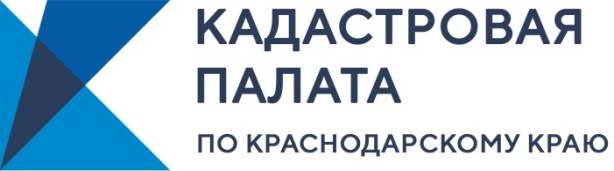 Данное изменение вступит в силу с 01.01.2021 года.Приказом устанавливается, что прием, рассмотрение заявлений об исправлении ошибок, а также исправление ошибок, допущенных при определении кадастровой стоимости осуществляется в соответствии с положениями статьи 21 Федерального закона от 03.07.2016 № 237-ФЗ «О государственной кадастровой оценке». Что считается ошибками, допущенными при определении кадастровой стоимости:несоответствие определения кадастровой стоимости положениям методических указаний о государственной кадастровой оценке;описка, опечатка, арифметическая ошибка или иная ошибка, повлиявшие на величину кадастровой стоимости одного или нескольких объектов недвижимости.Ошибки также делятся на единичные (повлиявшие на величину кадастровой стоимости одного объекта недвижимости) и системные (повлиявшие на величину кадастровой стоимости нескольких объектов недвижимости).Заявление об исправлении ошибок, вправе подать любые юридические и физические лица, органы государственной власти и органы местного самоуправления.Заявление об исправлении ошибок, может быть подано в течение 5 лет со дня внесения в ЕГРН сведений.Что нужно писать в заявлении об исправлении ошибок, допущенных при определении кадастровой стоимости:фамилию, имя и отчество физического лица, полное наименование юридического лица, номер телефона для связи с заявителем, почтовый адрес и адрес электронной почты (при наличии);кадастровый номер объекта недвижимости, в отношении которого подается заявление об исправлении ошибок;указание на содержание ошибок, допущенных при определении кадастровой стоимости, с указанием (при необходимости) номеров страниц (разделов) отчета, на которых находятся такие ошибки, а также обоснование отнесения соответствующих сведений, указанных в отчете, к ошибочным сведениям.К заявлению об исправлении ошибок, по желанию могут быть приложены документы, подтверждающие наличие указанных ошибок, а также иные документы, содержащие сведения о характеристиках объекта недвижимости.Срок рассмотрения заявления об исправлении ошибок, допущенных при определении кадастровой стоимости – в течение 30 календарных дней со дня его поступления.Уведомление о принятом решении приходит в течение 3 рабочих дней со дня принятия такого решения.Сроки осуществления исправления ошибок в кадастровой стоимости:в течение 45 календарных дней со дня поступления заявления;в течение 90 календарных дней со дня принятия уполномоченным органом субъекта Российской Федерации решения (без заявления).Решение об отказе в исправлении ошибок может быть оспорено в суде в порядке административного судопроизводства.______________________________________________________________________________________________________Пресс-служба Кадастровой палаты по Краснодарскому краю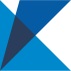 ул. Сормовская, д. 3, Краснодар, 350018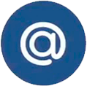 press23@23.kadastr.ru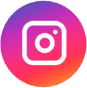 https://www.instagram.com/kadastr_kuban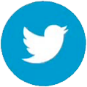 https://twitter.com/Kadastr_Kuban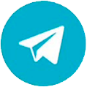 https://t.me/kadastr_kuban